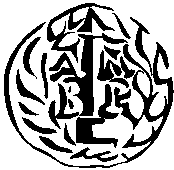 ΕΛΛΗΝΙΚΗ ΔΗΜΟΚΡΑΤΙΑΠΑΝΕΠΙΣΤΗΜΙΟ ΙΩΑΝΝΙΝΩΝΣΧΟΛΗ ΟΙΚΟΝΟΜΙΚΩΝ ΚΑΙ ΔΙΟΙΚΗΤΙΚΩΝ ΕΠΙΣΤΗΜΩΝΤΜΗΜΑ ΟΙΚΟΝΟΜΙΚΩΝ ΕΠΙΣΤΗΜΩΝΠΡΟΓΡΑΜΜΑ ΜΕΤΑΠΤΥΧΙΑΚΩΝ ΣΠΟΥΔΩΝ «ΟΙΚΟΝΟΜΙΚΗ ΕΠΙΣΤΗΜΗ»Το Τμήμα Οικονομικών Επιστημών προσκαλεί υποψηφίους για υποβολή αιτήσεων συμμετοχής στο Πρόγραμμα Μεταπτυχιακών Σπουδών (Π.Μ.Σ.) «Οικονομική Επιστήμη» με δύο (2) ειδικεύσεις «Οικονομετρία και Ανάλυση Δεδομένων» και «Οικονομική Ανάλυση και Πολιτική» που διοργανώνει για το ακαδημαϊκό έτος 2023-2024. Οι διαλέξεις στο Π.Μ.Σ. πραγματοποιούνται δια ζώσης. Αντικείμενο του Π.Μ.Σ. είναι η εμβάθυνση στις θεμελιώδεις αρχές της οικονομικής και οικονομετρικής ανάλυσης. Σκοπός του Π.Μ.Σ. είναι η κατάρτιση επιστημόνων ικανών να ανταποκριθούν στις μεταβαλλόμενες ανάγκες της οικονομίας συμβάλλοντας παράλληλα στην προαγωγή της οικονομικής επιστήμης.Στο Π.Μ.Σ. γίνονται δεκτοί κάτοχοι τίτλου του πρώτου κύκλου σπουδών Α.Ε.Ι., της ημεδαπής ή ομοταγών ιδρυμάτων της αλλοδαπής σύμφωνα με το άρθρο 34 του ν. 4485/2017, όπως αυτές εξειδικεύονται στον Κανονισμό Μεταπτυχιακών Σπουδών του Π.Μ.Σ..Η χρονική διάρκεια σπουδών για την απονομή του Διπλώματος Μεταπτυχιακών Σπουδών ορίζεται σε πλήρη φοίτηση τριών (3) εξαμήνων (δύο εξάμηνα με μαθήματα και ένα εξάμηνο για την εκπόνηση διπλωματικής εργασίας). Για την απόκτηση του Διπλώματος Μεταπτυχιακών Σπουδών απαιτούνται συνολικά ενενήντα (90) πιστωτικές μονάδες (ECTS) από τις οποίες οι εξήντα (60) αφορούν τα μαθήματα των δύο εξαμήνων και οι τριάντα (30) αφορούν τη διπλωματική εργασία.Οι ενδιαφερόμενοι/ες μπορούν να υποβάλουν αιτήσεις ΑΠΟΚΛΕΙΣΤΙΚΑ μέσω της ηλεκτρονικής πλατφόρμας http://masters.econ.uoi.gr από 26.05.2022 έως και 21.08.2022 επισυνάπτοντας υποχρεωτικά τα ακόλουθα δικαιολογητικά:Απαιτούμενα δικαιολογητικά για όλους τους υποψηφίουςΑίτηση υποβολής υποψηφιότητας η οποία βρίσκεται αναρτημένη στην ιστοσελίδα του Τμήματος https://econ.uoi.gr/ekpaideysi/metaptychiakes-spoydes/Βιογραφικό σημείωμα.Αντίγραφο πτυχίου με αναλυτική βαθμολογία [απαιτείται βαθμός πτυχίου τουλάχιστον έξι (6)]. Υποψήφιοι που δεν έχουν ολοκληρώσει τις προπτυχιακές σπουδές τους, θα πρέπει να υποβάλουν πιστοποιητικό αναλυτικής βαθμολογίας στο οποίο να φαίνεται ο μέσος όρος βαθμολογίας των μαθημάτων που έχουν ολοκληρώσει επιτυχώς έως την ημερομηνία κατάθεσης της αίτησής τους. Η αποδοχή των τελευταίων στο Π.Μ.Σ. γίνεται με την αίρεση της απόκτησης πτυχίου μέχρι και την εξεταστική περίοδο του Σεπτεμβρίου που ακολουθεί.Πιστοποιητικό γνώσης της Αγγλικής Γλώσσας τουλάχιστον επιπέδου B2.Δύο συστατικές επιστολές από μέλη ΔΕΠ.Επιπρόσθετα απαιτούμενα δικαιολογητικά για ειδικές κατηγορίες υποψηφίωνΟι υποψήφιοι που έχουν τίτλους σπουδών από Πανεπιστήμια της αλλοδαπής θα πρέπει να υποβάλουν υποχρεωτικά και το πιστοποιητικό αναγνώρισης του τίτλου σπουδών από το ΔΟΑΤΑΠ/ΔΙΚΑΤΣΑ.Οι αλλοδαποί υποψήφιοι θα πρέπει να υποβάλουν υποχρεωτικά και το πιστοποιητικό καλής γνώσης της ελληνικής γλώσσας (πτυχίο από ελληνικό Πανεπιστήμιο ή κρατικό πιστοποιητικό ελληνομάθειας). Οδηγίες υποβολής αίτησης στην ηλεκτρονική πλατφόρμαΣτο ΒΗΜΑ 1 «Στοιχεία Υποψηφίου», οι υποψήφιοι συμπληρώνουν υποχρεωτικά τα προσωπικά τους στοιχεία (Όνομα, Επώνυμο, Πατρώνυμο, Τηλέφωνο, email) και επιλέγουν το Πρόγραμμα Μεταπτυχιακών Σπουδών (Δίπλωμα Μεταπτυχιακών Σπουδών στην «Οικονομική Επιστήμη») και την ειδίκευση που επιθυμούν («Οικονομετρία και Ανάλυση Δεδομένων» ή «Οικονομική Ανάλυση και Πολιτική»). Στο ΒΗΜΑ 2 «Υποβολή Δικαιολογητικών», οι υποψήφιοι αναρτούν τα απαιτούμενα δικαιολογητικά όπως περιγράφονται παραπάνω κατά περίπτωση. Η αίτηση και το βιογραφικό σημείωμα μπορεί να είναι της μορφής pdf, doc ή docx. Τα υπόλοιπα δικαιολογητικά (πιστοποιητικό αναλυτικής βαθμολογίας, πιστοποιητικό γνώσης της αγγλικής γλώσσας, πιστοποιητικό αναγνώρισης τίτλου σπουδών από το ΔΟΑΤΑΠ/ΔΙΚΑΤΣΑ και πιστοποιητικό ελληνομάθειας) πρέπει να είναι αποκλειστικά σε μορφή pdf. Στο ΒΗΜΑ 3 «Αίτηση χορήγησης Συστατικής Επιστολής», οι υποψήφιοι συμπληρώνουν τα στοιχεία επικοινωνίας (Όνομα, Επώνυμο, email, Οργανισμός/Ίδρυμα, Ιδιότητα) δύο (2) ατόμων οι οποίοι είναι διατεθειμένοι να παράσχουν συστατική επιστολή για τον/την υποψήφιο/α. Τα προτεινόμενα άτομα θα λάβουν ειδοποίηση μέσω email για την ηλεκτρονική συμπλήρωση και υποβολή της συστατικής επιστολής. Οι υποψήφιοι, εφόσον πληρούν τα τυπικά κριτήρια που περιγράφονται παραπάνω, θα κληθούν σε συνέντευξη η οποία θα πραγματοποιηθεί είτε δια ζώσης είτε μέσω Skype.Για πληροφορίες οι ενδιαφερόμενοι μπορούν επίσης να επισκέπτονται την ιστοσελίδα του Τμήματος Οικονομικών Επιστημών (https://econ.uoi.gr/) ή να αποστείλουν email στο econmasters@uoi.gr. 